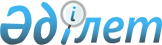 2024 - 2026 жылдарға арналған аудандық бюджет туралыАқмола облысы Егіндікөл аудандық мәслихатының 2023 жылғы 22 желтоқсандағы № 8С13-2 шешімі.
      Қазақстан Республикасының Бюджет кодексінің 9 бабының 2 тармағына, 75 бабының 2 тармағына, "Қазақстан Республикасындағы жергілікті мемлекеттік басқару және өзін-өзі басқару туралы" Қазақстан Республикасының Заңының 6-бабы 1-тармағының 1-тармақшасына сәйкес Егіндікөл аудандық мәслихаты ШЕШІМ ҚАБЫЛДАДЫ:
      1. 2024 – 2026 жылдарға арналған аудандық бюджет тиісінше 1, 2, 3- қосымшаларға сәйкес, оның ішінде 2024 жылға келесі көлемдерде бекітілсін:
      1) кірістер – 1 320 616,0 мың теңге, оның ішінде:
      салықтық түсімдер – 337 884,0 мың теңге;
      салықтық емес түсімдер – 19 671,0 мың теңге;
      негізгі капиталды сатудан түсетін түсімдер – 20 694,0 мың теңге;
      трансферттер түсімі – 942 367,0 мың теңге;
      2) шығындар – 1 341 894,8 мың теңге;
      3) таза бюджеттік кредиттеу – 5 455,0 мың теңге, оның ішінде:
      бюджеттік кредиттер – 16 551,0 мың теңге;
      бюджеттік кредиттерді өтеу – 11 096,0 мың теңге;
      4) қаржы активтерімен операциялар бойынша сальдо – 0 мың теңге, оның ішінде:
      қаржы активтерін сатып алу – 0 мың теңге;
      мемлекеттің қаржы активтерін сатудан түсетін түсімдер – 0 мың теңге;
      5) бюджет тапшылығы (профициті) – -26 733,8 мың теңге;
      6) бюджет тапшылығын қаржыландыру (профицитін пайдалану) – 26 733,8 мың теңге:
      қарыздар түсімі – 16 551,0 мың теңге;
      қарыздарды өтеу – 11 096,5 мың теңге;
      бюджет қаражатының пайдаланылатын қалдықтары – 21 279,3 мың теңге.
      Ескерту. 1-тармақ жаңа редакцияда - Ақмола облысы Егіндікөл аудандық мәслихатының 11.03.2024 № 8С18-2 (01.01.2024 бастап қолданысқа енгізіледі) шешімімен.


      2. 2024 жылға арналған аудандық бюджетте облыстық бюджеттен 2024 жылға 655 748,0 мың теңге сомасында субвенция қарастырылғаны ескерілсін.
      3. 2024 жылға арналған аудандық бюджетте аудандық бюджеттен ауыл және ауылдық округтердің бюджеттеріне берілетін 158 232,0 мың теңге сомасындағы субвенция көлемінің қарастырылғаны ескерілсін, соның ішінде:
      4. 2024 жылға арналған аудандық бюджетте республикалық бюджеттен нысаналы трансферттер және бюджеттік кредиттер қарастырылғаны ескерілсін, 4-қосымшаға сәйкес.
      5. 2024 жылға арналған аудандық бюджетте облыстық бюджеттен нысаналы трансферттер қарастырылғаны ескерілсін, 5-қосымшаға сәйкес.
      Көрсетілген нысаналы трансферттер сомаларын бөлу аудан әкімдігінің қаулысымен анықталады.
      6. 2024 жылға арналған облыстық бюджеттің шығыстарының құрамында ауылдық округтер мен ауылдардың бюджеттеріне 6-қосымшаға сәйкес нысаналы трансферттердің көзделгені ескерiлсiн.
      Көрсетілген нысаналы трансферттер сомаларын бөлу аудан әкімдігінің қаулысымен анықталады.
      7. 2024 жылға арналған аудандық бюджетте республикалық бюджеттен мамандарға әлеуметтік қолдау шараларын көрсетуді іске асыру үшін бөлінген бюджеттік кредиттер бойынша негізгі қарызды өтеу сомалары 11 096,0 мың теңге сомасында көзделгені ескерілсін.
      Ескерту. 7-тармақ жаңа редакцияда - Ақмола облысы Егіндікөл аудандық мәслихатының 11.03.2024 № 8С18-2 (01.01.2024 бастап қолданысқа енгізіледі) шешімімен.


      8. Жергілікті атқарушы органның 2024 жылға арналған резерві 7 000,0 мың теңге сомасында бекітілсін.
      Ескерту. 8-тармақ жаңа редакцияда - Ақмола облысы Егіндікөл аудандық мәслихатының 11.03.2024 № 8С18-2 (01.01.2024 бастап қолданысқа енгізіледі) шешімімен.


      9. Осы шешім 2024 жылдың 1 қаңтардан бастап қолданысқа енгізіледі. 2024 жылға арналған аудандық бюджет
      Ескерту. 1-қосымша жаңа редакцияда - Ақмола облысы Егіндікөл аудандық мәслихатының 11.03.2024 № 8С18-2 (01.01.2024 бастап қолданысқа енгізіледі) шешімімен 2025 жылға арналған аудандық бюджет 2026 жылға арналған аудандық бюджет 2024 жылға арналған республикалық бюджеттен берілетін нысаналы трансферттер мен бюджеттік кредиттер 2022 жылға арналған облыстық бюджеттен нысаналы трансферттер Аудандық бюджеттен ауылдық округтер мен ауылдардың бюджеттеріне 2024 жылдарға арналған нысаналы трансферттер
      Ескерту. 1-қосымша жаңа редакцияда - Ақмола облысы Егіндікөл аудандық мәслихатының 11.03.2024 № 8С18-2 (01.01.2024 бастап қолданысқа енгізіледі) шешімімен
					© 2012. Қазақстан Республикасы Әділет министрлігінің «Қазақстан Республикасының Заңнама және құқықтық ақпарат институты» ШЖҚ РМК
				
Абай ауылы
14 519,0
мың теңге;
Спиридоновка ауылы
25 186,0
мың теңге;
Бауман ауылы
24 539,0
мың теңге;
Буревестник ауылы
14 012,0
мың теңге;
Егіндікөл ауылы
15 299,0
мың теңге;
Қоржынкөл ауылы
17 370,0
мың теңге;
Алакөл ауылдық округі
17 733,0
мың теңге;
Ұзынкөл ауылдық округі
15 088,0
мың теңге;
Жалманқұлақ ауылдық округі
14 486,0
мың теңге.
      Егіндікөл аудандық мәслихатының төрағасы

Қ.Шынтеміров
Егіндікөл аудандық
мәслихатының
2023 жылғы 22 желтоқсандағы
№ 8С13-2 шешіміне
1 қосымша
Санаты
Санаты
Санаты
Санаты
Сома,
мың теңге
Сыныбы
Сыныбы
Сыныбы
Сома,
мың теңге
Кіші сыныбы
Кіші сыныбы
Сома,
мың теңге
Атауы
Сома,
мың теңге
I. Кірістер
1 320 616,0
1
Салықтық түсімдер
337 884,0
01
Табыс салығы
40 378,0
1
Корпоративтік табыс салығы
37 997,0
2
Жеке табыс салығы
2 381,0
03
Әлеуметтiк салық
228 135,0
1
Әлеуметтік салық
228 135,0
04
Меншiкке салынатын салықтар
24 606,0
1
Мүлiкке салынатын салықтар
24 606,0
05
Тауарларға, жұмыстарға және қызметтерге салынатын iшкi салықтар
39 465,0
2
Акциздер
442,0
3
Табиғи және басқа да ресурстарды пайдаланғаны үшiн түсетiн түсiмдер
36 014,0
4
Кәсiпкерлiк және кәсiби қызметтi жүргiзгенi үшiн алынатын алымдар
3 009,0
08
Заңдық маңызы бар әрекеттерді жасағаны және (немесе) оған уәкілеттігі бар мемлекеттік органдар немесе лауазымды адамдар құжаттар бергені үшін алынатын міндетті төлемдер
5 300,0
1
Мемлекеттік баж
5 300,0
2
Салықтық емес түсiмдер
19 671,0
01
Мемлекеттік меншіктен түсетін кірістер
2 626,0
5
Мемлекет меншігіндегі мүлікті жалға беруден түсетін кірістер
2 612,0
7
Мемлекеттік бюджеттен берілген кредиттер бойынша сыйақылар
14,0
06
Басқа да салықтық емес түсiмдер
17 045,0
1
Басқа да салықтық емес түсiмдер
17 045,0
3
Негізгі капиталды сатудан түсетін түсімдер
20 694,0
03
Жердi және материалдық емес активтердi сату
20 694,0
1
Жерді сату
20 694,0
4
Трансферттер түсімі
942 367,0
02
Мемлекеттiк басқарудың жоғары тұрған органдарынан түсетiн трансферттер
942 367,0
2
Облыстық бюджеттен түсетiн трансферттер
942 367,0
Функционалдық топ
Функционалдық топ
Функционалдық топ
Функционалдық топ
Сома,
мың теңге
Бюджеттік бағдарламалардың әкімшісі
Бюджеттік бағдарламалардың әкімшісі
Бюджеттік бағдарламалардың әкімшісі
Сома,
мың теңге
Бағдарлама
Бағдарлама
Сома,
мың теңге
Атауы
Сома,
мың теңге
II. Шығындар
1 341 894,8
01
Жалпы сипаттағы мемлекеттiк қызметтер
492 212,8
01
112
Аудан (облыстық маңызы бар қала) мәслихатының аппараты
43 019,0
001
Аудан (облыстық маңызы бар қала) мәслихатының қызметін қамтамасыз ету жөніндегі қызметтер
43 019,0
01
122
Аудан (облыстық маңызы бар қала) әкімінің аппараты
180 042,0
01
122
001
Аудан (облыстық маңызы бар қала) әкімінің қызметін қамтамасыз ету жөніндегі қызметтер
178 094,0
01
122
003
Мемлекеттік органның күрделі шығыстары
1 948,0
01
459
Ауданның (облыстық маңызы бар қаланың) экономика және қаржы бөлімі
64 854,5
13
001
Ауданның (облыстық маңызы бар қаланың) экономикалық саясаттын қалыптастыру мен дамыту, мемлекеттік жоспарлау, бюджеттік атқару және коммуналдық меншігін басқару саласындағы мемлекеттік саясатты іске асыру жөніндегі қызметтер
45 659,0
01
459
003
Салық салу мақсатында мүлікті бағалауды жүргізу
281,0
01
459
010
Жекешелендіру, коммуналдық меншікті басқару, жекешелендіруден кейінгі қызмет және осыған байланысты дауларды реттеу 
219,0
113
Төменгі тұрған бюджеттерге берілетін нысаналы ағымдағы трансферттер
18 695,5
13
495
Ауданның (облыстық маңызы бар қаланың) сәулет, құрылыс, тұрғын үй-коммуналдық шаруашылығы, жолаушылар көлігі және автомобиль жолдары бөлімі
204 297,3
13
001
Жергілікті деңгейде сәулет, құрылыс, тұрғын үй-коммуналдық шаруашылық, жолаушылар көлігі және автомобиль жолдары саласындағы мемлекеттік саясатты іске асыру жөніндегі қызметтер
42 946,0
032
Ведомстволық бағыныстағы мемлекеттік мекемелерінің және ұйымдарының күрделі шығыстары
68 550,0
113
Төменгі тұрған бюджеттерге берілетін нысаналы ағымдағы трансферттер
92 801,3
02
Қорғаныс
8 196,0
02
122
Аудан (облыстық маңызы бар қала) әкімінің аппараты
8 196,0
02
122
005
Жалпыға бірдей әскери міндетті атқару шеңберіндегі іс-шаралар
2 184,0
02
122
006
Аудан (облыстық маңызы бар қала) ауқымындағы төтенше жағдайлардың алдын алу және оларды жою
4 363,0
02
122
007
Аудандық (қалалық) ауқымдағы дала өрттерінің, сондай-ақ мемлекеттік өртке қарсы қызмет органдары құрылмаған елдi мекендерде өрттердің алдын алу және оларды сөндіру жөніндегі іс-шаралар
1 649,0
03
Қоғамдық тәртіп, қауіпсіздік, құқықтық, сот, қылмыстық-атқару қызметі
274,0
495
Ауданның (облыстық маңызы бар қаланың) сәулет, құрылыс, тұрғын үй-коммуналдық шаруашылығы, жолаушылар көлігі және автомобиль жолдары бөлімі
274,0
019
Елдi мекендерде жол қозғалысы қауiпсiздiгін қамтамасыз ету
274,0
06
Әлеуметтiк көмек және әлеуметтiк қамсыздандыру
81 317,2
451
Ауданның (облыстық маңызы бар қаланың) жұмыспен қамту және әлеуметтік бағдарламалар бөлімі
81 317,2
06
451
001
Жергілікті деңгейде халық үшін әлеуметтік бағдарламаларды жұмыспен қамтуды қамтамасыз етуді іске асыру саласындағы мемлекеттік саясатты іске асыру жөніндегі қызметтер 
35 583,0
06
451
005
Мемлекеттік атаулы әлеуметтік көмек 
6 485,0
06
451
006
Тұрғын үйге көмек көрсету
115,0
06
451
007
Жергілікті өкілетті органдардың шешімі бойынша мұқтаж азаматтардың жекелеген топтарына әлеуметтік көмек
19 120,0
06
451
010
Үйден тәрбиеленіп оқытылатын мүгедектігі бар балаларды материалдық қамтамасыз ету
876,0
06
451
011
Жәрдемақыларды және басқа да әлеуметтік төлемдерді есептеу, төлеу мен жеткізу бойынша қызметтерге ақы төлеу
25,0
06
451
014
Мұқтаж азаматтарға үйде әлеуметтiк көмек көрсету
1 394,0
06
451
017
Мүгедектігі бар адамды абилитациялаудың және оңалтудың жеке бағдарламасына сәйкес мұқтаж мүгедектігі бар адамдарды протездік-ортопедиялық көмекпен, сурдотехникалық және тифлотехникалық құралдармен, мiндеттi гигиеналық құралдармен, арнаулы жүріп-тұру құралдарымен қамтамасыз ету, сондай-ақ санаторий-курорттық емдеу,жеке көмекшінің және ымдау тілі маманының қызметтерімен қамтамасыз ету
11 690,0
06
451
021
Мемлекеттік органның күрделі шығыстары 
574,2
054
Үкіметтік емес ұйымдарда мемлекеттік әлеуметтік тапсырысты орналастыру
5 455,0
07
Тұрғын үй-коммуналдық шаруашылық
206 340,7
495
Ауданның (облыстық маңызы бар қаланың) сәулет, құрылыс, тұрғын үй-коммуналдық шаруашылығы, жолаушылар көлігі және автомобиль жолдары бөлімі
206 340,7
007
Коммуналдық тұрғын үй қорының тұрғын үйін жобалау және (немесе) салу, реконструкциялау
20 064,0
008
Мемлекеттік тұрғын үй қорын сақтауды ұйымдастыру
1 128,0
016
Сумен жабдықтау және су бұру жүйесінің жұмыс істеуі
15 474,0
020
Кондоминиум объектілеріне техникалық паспорттар дайындау
284,8
033
Инженерлік-коммуникациялық инфрақұрылымды жобалау, дамыту және (немесе) жайластыру
169 389,9
08
Мәдениет, спорт, туризм және ақпараттық кеңістiк
224 354,1
08
819
Ауданның (облыстық маңызы бар қаланың) ішкі саясат, мәдениет, тілдерді дамыту және спорт бөлімі
224 354,1
08
478
001
Ақпаратты, мемлекеттілікті нығайту және азаматтардың әлеуметтік сенімділігін қалыптастыру саласында жергілікті деңгейде мемлекеттік саясатты іске асыру жөніндегі қызметтер
47 869,2
08
478
004
Жастар саясаты саласында іс-шараларды іске асыру
12 371,0
08
478
005
Мемлекеттік ақпараттық саясат жүргізу жөніндегі қызметтер
16 539,0
08
478
007
Аудандық (қалалық) кiтапханалардың жұмыс iстеуi
32 785,9
08
478
008
Мемлекеттiк тiлдi және Қазақстан халқының басқа да тiлдерін дамыту
7 652,0
08
478
009
Мәдени-демалыс жұмысын қолдау
91 995,0
014
Аудандық (облыстық маңызы бар қалалық) деңгейде спорттық жарыстар өткiзу
5 880,0
015
Әртүрлi спорт түрлерi бойынша аудан (облыстық маңызы бар қала) құрама командаларының мүшелерiн дайындау және олардың облыстық спорт жарыстарына қатысуы
9 262,0
10
Ауыл, су, орман, балық шаруашылығы, ерекше қорғалатын табиғи аумақтар, қоршаған ортаны және жануарлар дүниесін қорғау, жер қатынастары
44 336,9
10
459
Ауданның (облыстық маңызы бар қаланың) экономика және қаржы бөлімі
7 273,0
10
459
099
Мамандарға әлеуметтік қолдау көрсету жөніндегі шараларды іске асыру
7 273,0
806
Ауданның (облыстық маңызы бар қаланың) ауыл шаруашылығы, жер қатынастары және кәсіпкерлік бөлімі
37 063,9
001
Жергілікті деңгейде ауыл шаруашылығын, жер қатынастарын реттеу және кәсіпкерлікті дамыту саласындағы мемлекеттік саясатты іске асыру жөніндегі қызметтер
36 826,0
021
Аудандардың, облыстық маңызы бар, аудандық маңызы бар қалалардың, кенттердiң, ауылдардың, ауылдық округтердiң шекарасын белгiлеу кезiнде жүргiзiлетiн жерге орналастыру
237,9
11
Өнеркәсіп, сәулет, қала құрылысы және құрылыс қызметі
2 942,0
495
Ауданның (облыстық маңызы бар қаланың) сәулет, құрылыс, тұрғын үй-коммуналдық шаруашылығы, жолаушылар көлігі және автомобиль жолдары бөлімі
2 942,0
005
Аудан аумағының қала құрылысын дамытудың кешенді схемаларын және елді мекендердің бас жоспарларын әзірлеу
2 942,0
12
Көлiк және коммуникация
10 771,0
495
Ауданның (облыстық маңызы бар қаланың) сәулет, құрылыс, тұрғын үй-коммуналдық шаруашылығы, жолаушылар көлігі және автомобиль жолдары бөлімі
10 771,0
023
Автомобиль жолдарының жұмыс істеуін қамтамасыз ету
8 398,0
039
Әлеуметтік маңызы бар қалалық (ауылдық), қала маңындағы және ауданішілік қатынастар бойынша жолаушылар тасымалдарын субсидиялау
2 373,0
13
Басқалар
7 000,0
13
459
Ауданның (облыстық маңызы бар қаланың) экономика және қаржы бөлімі
7 000,0
13
459
012
Ауданның (облыстық маңызы бар қаланың) жергілікті атқарушы органының резерві 
7 000,0
14
Борышқа қызмет көрсету
12 180,0
14
459
Ауданның (облыстық маңызы бар қаланың) экономика және қаржы бөлімі
12 180,0
14
459
021
Жергілікті атқарушы органдардың облыстық бюджеттен қарыздар бойынша сыйақылар мен өзге де төлемдерді төлеу бойынша борышына қызмет көрсету 
12 180,0
15
Трансферттер
251 970,1
15
459
Ауданның (облыстық маңызы бар қаланың) экономика және қаржы бөлімі
251 970,1
006
Пайдаланылмаған (толық пайдаланылмаған) нысаналы трансферттерді қайтару
2,1
024
Заңнаманы өзгертуге байланысты жоғары тұрған бюджеттің шығындарын өтеуге төменгі тұрған бюджеттен ағымдағы нысаналы трансферттер
93 736,0
038
Субвенциялар
158 232,0
III. Таза бюджеттік кредиттеу
5 455,0
Бюджеттік кредиттер
16 551,0
10
Ауыл, су, орман, балық шаруашылығы, ерекше қорғалатын табиғи аумақтар, қоршаған ортаны және жануарлар дүниесін қорғау, жер қатынастары
16 551,0
459
Ауданның (облыстық маңызы бар қаланың) экономика және қаржы бөлімі
16 551,0
018
Мамандарды әлеуметтік қолдау шараларын іске асыру үшін бюджеттік кредиттер
16 551,0
5
Бюджеттік кредиттерді өтеу
11 096,0
01
Бюджеттік кредиттерді өтеу
11 096,0
1
Мемлекеттік бюджеттен берілген бюджеттік кредиттерді өтеу
11 096,0
IV. Қаржы активтерімен операциялар бойынша сальдо
0,0
Қаржы активтерін сатып алу
0,0
13
Басқалар
0,0
495
Ауданның (облыстық маңызы бар қаланың) сәулет, құрылыс, тұрғын үй-коммуналдық шаруашылығы, жолаушылар көлігі және автомобиль жолдары бөлімі
0,0
065
Заңды тұлғалардың жарғылық капиталын қалыптастыру немесе ұлғайту
0,0
6
Мемлекеттің қаржы активтерін сатудан түсетін түсімдер
0,0
01
Мемлекеттің қаржы активтерін сатудан түсетін түсімдер
0,0
1
Қаржы активтерін ел ішінде сатудан түсетін түсімдер
0,0
V. Бюджет тапшылығы (профициті)
-26 733,8
VI. Бюджет тапшылығын қаржыландыру (профицитін пайдалану)
26 733,8
7
Қарыздар түсімі
16 551,0
01
Мемлекеттік ішкі қарыздар
16 551,0
2
Қарыз алу келісім-шарттары
16 551,0
16
Қарыздарды өтеу
11 096,5
459
Ауданның (облыстық маңызы бар қаланың) экономика және қаржы бөлімі
11 096,5
005
Жергілікті атқарушы органның жоғары тұрған бюджет алдындағы борышын өтеу
11 096,0
022
Жергілікті бюджеттен бөлінген пайдаланылмаған бюджеттік кредиттерді қайтару
0,5
8
Бюджет қаражатының пайдаланылатын қалдықтары
21 279,3
01
Бюджет қаражаты қалдықтары
21 279,3
1
Бюджет қаражатының бос қалдықтары
21 279,3Егіндікөл аудандық
мәслихатының
2023 жылғы 22 желтоқсандағы
№ 8С13-2 шешіміне
2 қосымша
Санаты
Санаты
Санаты
Санаты
Сома,
мың теңге
Сыныбы
Сыныбы
Сыныбы
Сома,
мың теңге
Кіші сыныбы
Кіші сыныбы
Сома,
мың теңге
Атауы
Сома,
мың теңге
I. Кірістер
1 077 655,0
1
Салықтық түсімдер
357 287,0
01
Табыс салығы
42 801,0
1
Корпоративтік табыс салығы
40 277,0
2
Жеке табыс салығы
2 524,0
03
Әлеуметтiк салық
240 951,0
1
Әлеуметтік салық
240 951,0
04
Меншiкке салынатын салықтар
26 082,0
1
Мүлiкке салынатын салықтар
26 082,0
05
Тауарларға, жұмыстарға және қызметтерге салынатын iшкi салықтар
41 835,0
2
Акциздер
469,0
3
Табиғи және басқа да ресурстарды пайдаланғаны үшiн түсетiн түсiмдер
38 176,0
4
Кәсiпкерлiк және кәсiби қызметтi жүргiзгенi үшiн алынатын алымдар
3 190,0
08
Заңдық маңызы бар әрекеттерді жасағаны және (немесе) оған уәкілеттігі бар мемлекеттік органдар немесе лауазымды адамдар құжаттар бергені үшін алынатын міндетті төлемдер
5 618,0
1
Мемлекеттік баж
5 618,0
2
Салықтық емес түсiмдер
3 180,0
01
Мемлекеттік меншіктен түсетін кірістер
2 780,0
5
Мемлекет меншігіндегі мүлікті жалға беруден түсетін кірістер
2 768,0
7
Мемлекеттік бюджеттен берілген кредиттер бойынша сыйақылар
12,0
06
Басқа да салықтық емес түсiмдер
400,0
1
Басқа да салықтық емес түсiмдер
400,0
3
Негізгі капиталды сатудан түсетін түсімдер
6 912,0
03
Жердi және материалдық емес активтердi сату
6 912,0
1
Жерді сату
6 912,0
4
Трансферттер түсімі
710 276,0
02
Мемлекеттiк басқарудың жоғары тұрған органдарынан түсетiн трансферттер
710 276,0
2
Облыстық бюджеттен түсетiн трансферттер
710 276,0
Функционалдық топ
Функционалдық топ
Функционалдық топ
Функционалдық топ
Сома,
мың теңге
Бюджеттік бағдарламалардың әкімшісі
Бюджеттік бағдарламалардың әкімшісі
Бюджеттік бағдарламалардың әкімшісі
Сома,
мың теңге
Бағдарлама
Бағдарлама
Сома,
мың теңге
Атауы
Сома,
мың теңге
II. Шығындар
1 077 655,0
01
Жалпы сипаттағы мемлекеттiк қызметтер
324 996,0
01
112
Аудан (облыстық маңызы бар қала) мәслихатының аппараты
47 500,0
001
Аудан (облыстық маңызы бар қала) мәслихатының қызметін қамтамасыз ету жөніндегі қызметтер
47 500,0
01
122
Аудан (облыстық маңызы бар қала) әкімінің аппараты
171 237,0
01
122
001
Аудан (облыстық маңызы бар қала) әкімінің қызметін қамтамасыз ету жөніндегі қызметтер
171 237,0
01
459
Ауданның (облыстық маңызы бар қаланың) экономика және қаржы бөлімі
59 755,0
13
001
Ауданның (облыстық маңызы бар қаланың) экономикалық саясаттын қалыптастыру мен дамыту, мемлекеттік жоспарлау, бюджеттік атқару және коммуналдық меншігін басқару саласындағы мемлекеттік саясатты іске асыру жөніндегі қызметтер
45 818,0
01
459
003
Салық салу мақсатында мүлікті бағалауды жүргізу
292,0
01
459
010
Жекешелендіру, коммуналдық меншікті басқару, жекешелендіруден кейінгі қызмет және осыған байланысты дауларды реттеу 
149,0
113
Төменгі тұрған бюджеттерге берілетін нысаналы ағымдағы трансферттер
13 496,0
13
495
Ауданның (облыстық маңызы бар қаланың) сәулет, құрылыс, тұрғын үй-коммуналдық шаруашылығы, жолаушылар көлігі және автомобиль жолдары бөлімі
46 504,0
13
001
Жергілікті деңгейде сәулет, құрылыс, тұрғын үй-коммуналдық шаруашылық, жолаушылар көлігі және автомобиль жолдары саласындағы мемлекеттік саясатты іске асыру жөніндегі қызметтер
46 504,0
02
Қорғаныс
3 843,0
02
122
Аудан (облыстық маңызы бар қала) әкімінің аппараты
3 843,0
02
122
005
Жалпыға бірдей әскери міндетті атқару шеңберіндегі іс-шаралар
2 271,0
02
122
006
Аудан (облыстық маңызы бар қала) ауқымындағы төтенше жағдайлардың алдын алу және оларды жою
1 417,0
02
122
007
Аудандық (қалалық) ауқымдағы дала өрттерінің, сондай-ақ мемлекеттік өртке қарсы қызмет органдары құрылмаған елдi мекендерде өрттердің алдын алу және оларды сөндіру жөніндегі іс-шаралар
155,0
03
Қоғамдық тәртіп, қауіпсіздік, құқықтық, сот, қылмыстық-атқару қызметі
285,0
495
Ауданның (облыстық маңызы бар қаланың) сәулет, құрылыс, тұрғын үй-коммуналдық шаруашылығы, жолаушылар көлігі және автомобиль жолдары бөлімі
285,0
019
Елдi мекендерде жол қозғалысы қауiпсiздiгін қамтамасыз ету
285,0
06
Әлеуметтiк көмек және әлеуметтiк қамсыздандыру
50 699,0
451
Ауданның (облыстық маңызы бар қаланың) жұмыспен қамту және әлеуметтік бағдарламалар бөлімі
50 699,0
06
451
001
Жергілікті деңгейде халық үшін әлеуметтік бағдарламаларды жұмыспен қамтуды қамтамасыз етуді іске асыру саласындағы мемлекеттік саясатты іске асыру жөніндегі қызметтер 
38 455,0
06
451
005
Мемлекеттік атаулы әлеуметтік көмек 
769,0
06
451
006
Тұрғын үйге көмек көрсету
120,0
06
451
007
Жергілікті өкілетті органдардың шешімі бойынша мұқтаж азаматтардың жекелеген топтарына әлеуметтік көмек
5 102,0
06
451
010
Үйден тәрбиеленіп оқытылатын мүгедектігі бар балаларды материалдық қамтамасыз ету
911,0
06
451
011
Жәрдемақыларды және басқа да әлеуметтік төлемдерді есептеу, төлеу мен жеткізу бойынша қызметтерге ақы төлеу
6,0
06
451
014
Мұқтаж азаматтарға үйде әлеуметтiк көмек көрсету
1 406,0
06
451
017
Мүгедектігі бар адамды абилитациялаудың және оңалтудың жеке бағдарламасына сәйкес мұқтаж мүгедектігі бар адамдарды протездік-ортопедиялық көмекпен, сурдотехникалық және тифлотехникалық құралдармен, мiндеттi гигиеналық құралдармен, арнаулы жүріп-тұру құралдарымен қамтамасыз ету, сондай-ақ санаторий-курорттық емдеу,жеке көмекшінің және ымдау тілі маманының қызметтерімен қамтамасыз ету
3 272,0
054
Үкіметтік емес ұйымдарда мемлекеттік әлеуметтік тапсырысты орналастыру
658,0
08
Мәдениет, спорт, туризм және ақпараттық кеңістiк
201 783,0
08
819
Ауданның (облыстық маңызы бар қаланың) ішкі саясат, мәдениет, тілдерді дамыту және спорт бөлімі
201 783,0
08
478
001
Ақпаратты, мемлекеттілікті нығайту және азаматтардың әлеуметтік сенімділігін қалыптастыру саласында жергілікті деңгейде мемлекеттік саясатты іске асыру жөніндегі қызметтер
43 172,0
08
478
004
Жастар саясаты саласында іс-шараларды іске асыру
9 191,0
08
478
005
Мемлекеттік ақпараттық саясат жүргізу жөніндегі қызметтер
15 797,0
08
478
007
Аудандық (қалалық) кiтапханалардың жұмыс iстеуi
32 026,0
08
478
008
Мемлекеттiк тiлдi және Қазақстан халқының басқа да тiлдерін дамыту
1 192,0
08
478
009
Мәдени-демалыс жұмысын қолдау
89 401,0
014
Аудандық (облыстық маңызы бар қалалық) деңгейде спорттық жарыстар өткiзу
1 372,0
015
Әртүрлi спорт түрлерi бойынша аудан (облыстық маңызы бар қала) құрама командаларының мүшелерiн дайындау және олардың облыстық спорт жарыстарына қатысуы
9 632,0
10
Ауыл, су, орман, балық шаруашылығы, ерекше қорғалатын табиғи аумақтар, қоршаған ортаны және жануарлар дүниесін қорғау, жер қатынастары
46 426,0
10
459
Ауданның (облыстық маңызы бар қаланың) экономика және қаржы бөлімі
7 563,0
10
459
099
Мамандарға әлеуметтік қолдау көрсету жөніндегі шараларды іске асыру
7 563,0
806
Ауданның (облыстық маңызы бар қаланың) ауыл шаруашылығы, жер қатынастары және кәсіпкерлік бөлімі
38 863,0
001
Жергілікті деңгейде ауыл шаруашылығын, жер қатынастарын реттеу және кәсіпкерлікті дамыту саласындағы мемлекеттік саясатты іске асыру жөніндегі қызметтер
38 863,0
12
Көлiк және коммуникация
141 699,0
495
Ауданның (облыстық маңызы бар қаланың) сәулет, құрылыс, тұрғын үй-коммуналдық шаруашылығы, жолаушылар көлігі және автомобиль жолдары бөлімі
141 699,0
023
Автомобиль жолдарының жұмыс істеуін қамтамасыз ету
141 699,0
13
Басқалар
4 000,0
13
459
Ауданның (облыстық маңызы бар қаланың) экономика және қаржы бөлімі
4 000,0
13
459
012
Ауданның (облыстық маңызы бар қаланың) жергілікті атқарушы органының резерві 
4 000,0
14
Борышқа қызмет көрсету
12 244,0
14
459
Ауданның (облыстық маңызы бар қаланың) экономика және қаржы бөлімі
12 244,0
14
459
021
Жергілікті атқарушы органдардың облыстық бюджеттен қарыздар бойынша сыйақылар мен өзге де төлемдерді төлеу бойынша борышына қызмет көрсету 
12 244,0
15
Трансферттер
291 680,0
15
459
Ауданның (облыстық маңызы бар қаланың) экономика және қаржы бөлімі
291 680,0
024
Заңнаманы өзгертуге байланысты жоғары тұрған бюджеттің шығындарын өтеуге төменгі тұрған бюджеттен ағымдағы нысаналы трансферттер
110 065,0
038
Субвенциялар
181 615,0
III. Таза бюджеттік кредиттеу
0,0
Бюджеттік кредиттер
0,0
10
Ауыл, су, орман, балық шаруашылығы, ерекше қорғалатын табиғи аумақтар, қоршаған ортаны және жануарлар дүниесін қорғау, жер қатынастары
0,0
459
Ауданның (облыстық маңызы бар қаланың) экономика және қаржы бөлімі
0,0
018
Мамандарды әлеуметтік қолдау шараларын іске асыру үшін бюджеттік кредиттер
0,0
5
Бюджеттік кредиттерді өтеу
0,0
01
Бюджеттік кредиттерді өтеу
0,0
1
Мемлекеттік бюджеттен берілген бюджеттік кредиттерді өтеу
0,0
IV. Қаржы активтерімен операциялар бойынша сальдо
0,0
Қаржы активтерін сатып алу
0,0
13
Басқалар
0,0
495
Ауданның (облыстық маңызы бар қаланың) сәулет, құрылыс, тұрғын үй-коммуналдық шаруашылығы, жолаушылар көлігі және автомобиль жолдары бөлімі
0,0
065
Заңды тұлғалардың жарғылық капиталын қалыптастыру немесе ұлғайту
0,0
6
Мемлекеттің қаржы активтерін сатудан түсетін түсімдер
0,0
01
Мемлекеттің қаржы активтерін сатудан түсетін түсімдер
0,0
1
Қаржы активтерін ел ішінде сатудан түсетін түсімдер
0,0
V. Бюджет тапшылығы (профициті)
0,0
VI. Бюджет тапшылығын қаржыландыру (профицитін пайдалану)
0,0
7
Қарыздар түсімі
0,0
01
Мемлекеттік ішкі қарыздар
0,0
2
Қарыз алу келісім-шарттары
0,0
16
Қарыздарды өтеу
0,0
459
Ауданның (облыстық маңызы бар қаланың) экономика және қаржы бөлімі
0,0
005
Жергілікті атқарушы органның жоғары тұрған бюджет алдындағы борышын өтеу
0,0
8
Бюджет қаражатының пайдаланылатын қалдықтары
0,0
01
Бюджет қаражаты қалдықтары
0,0
1
Бюджет қаражатының бос қалдықтары
0,0Егіндікөл аудандық
мәслихатының
2023 жылғы 22 желтоқсандағы
№ 8С13-2 шешіміне
3 қосымша
Санаты
Санаты
Санаты
Санаты
Сома,
мың теңге
Сыныбы
Сыныбы
Сыныбы
Сома,
мың теңге
Кіші сыныбы
Кіші сыныбы
Сома,
мың теңге
Атауы
Сома,
мың теңге
I. Кірістер
989 634,0
1
Салықтық түсімдер
378 724,0
01
Табыс салығы
45 369,0
1
Корпоративтік табыс салығы
42 694,0
2
Жеке табыс салығы
2 675,0
03
Әлеуметтiк салық
255 409,0
1
Әлеуметтік салық
255 409,0
04
Меншiкке салынатын салықтар
27 647,0
1
Мүлiкке салынатын салықтар
27 647,0
05
Тауарларға, жұмыстарға және қызметтерге салынатын iшкi салықтар
44 344,0
2
Акциздер
497,0
3
Табиғи және басқа да ресурстарды пайдаланғаны үшiн түсетiн түсiмдер
40 466,0
4
Кәсiпкерлiк және кәсiби қызметтi жүргiзгенi үшiн алынатын алымдар
3 381,0
08
Заңдық маңызы бар әрекеттерді жасағаны және (немесе) оған уәкілеттігі бар мемлекеттік органдар немесе лауазымды адамдар құжаттар бергені үшін алынатын міндетті төлемдер
5 955,0
1
Мемлекеттік баж
5 955,0
2
Салықтық емес түсiмдер
3 372,0
01
Мемлекеттік меншіктен түсетін кірістер
2 948,0
5
Мемлекет меншігіндегі мүлікті жалға беруден түсетін кірістер
2 935,0
7
Мемлекеттік бюджеттен берілген кредиттер бойынша сыйақылар
13,0
06
Басқа да салықтық емес түсiмдер
424,0
1
Басқа да салықтық емес түсiмдер
424,0
3
Негізгі капиталды сатудан түсетін түсімдер
7 327,0
03
Жердi және материалдық емес активтердi сату
7 327,0
1
Жерді сату
7 327,0
4
Трансферттер түсімі
600 211,0
02
Мемлекеттiк басқарудың жоғары тұрған органдарынан түсетiн трансферттер
600 211,0
2
Облыстық бюджеттен түсетiн трансферттер
600 211,0
Функционалдық топ
Функционалдық топ
Функционалдық топ
Функционалдық топ
Сома,
мың теңге
Бюджеттік бағдарламалардың әкімшісі
Бюджеттік бағдарламалардың әкімшісі
Бюджеттік бағдарламалардың әкімшісі
Сома,
мың теңге
Бағдарлама
Бағдарлама
Сома,
мың теңге
Атауы
Сома,
мың теңге
II. Шығындар
989 634,0
01
Жалпы сипаттағы мемлекеттiк қызметтер
327 148,0
01
112
Аудан (облыстық маңызы бар қала) мәслихатының аппараты
47 812,0
001
Аудан (облыстық маңызы бар қала) мәслихатының қызметін қамтамасыз ету жөніндегі қызметтер
47 812,0
01
122
Аудан (облыстық маңызы бар қала) әкімінің аппараты
172 560,0
01
122
001
Аудан (облыстық маңызы бар қала) әкімінің қызметін қамтамасыз ету жөніндегі қызметтер
172 560,0
01
459
Ауданның (облыстық маңызы бар қаланың) экономика және қаржы бөлімі
60 021,0
13
001
Ауданның (облыстық маңызы бар қаланың) экономикалық саясаттын қалыптастыру мен дамыту, мемлекеттік жоспарлау, бюджеттік атқару және коммуналдық меншігін басқару саласындағы мемлекеттік саясатты іске асыру жөніндегі қызметтер
46 072,0
01
459
003
Салық салу мақсатында мүлікті бағалауды жүргізу
303,0
01
459
010
Жекешелендіру, коммуналдық меншікті басқару, жекешелендіруден кейінгі қызмет және осыған байланысты дауларды реттеу 
150,0
113
Төменгі тұрған бюджеттерге берілетін нысаналы ағымдағы трансферттер
13 496,0
13
495
Ауданның (облыстық маңызы бар қаланың) сәулет, құрылыс, тұрғын үй-коммуналдық шаруашылығы, жолаушылар көлігі және автомобиль жолдары бөлімі
46 755,0
13
001
Жергілікті деңгейде сәулет, құрылыс, тұрғын үй-коммуналдық шаруашылық, жолаушылар көлігі және автомобиль жолдары саласындағы мемлекеттік саясатты іске асыру жөніндегі қызметтер
46 755,0
02
Қорғаныс
3 997,0
02
122
Аудан (облыстық маңызы бар қала) әкімінің аппараты
3 997,0
02
122
005
Жалпыға бірдей әскери міндетті атқару шеңберіндегі іс-шаралар
2 362,0
02
122
006
Аудан (облыстық маңызы бар қала) ауқымындағы төтенше жағдайлардың алдын алу және оларды жою
1 474,0
02
122
007
Аудандық (қалалық) ауқымдағы дала өрттерінің, сондай-ақ мемлекеттік өртке қарсы қызмет органдары құрылмаған елдi мекендерде өрттердің алдын алу және оларды сөндіру жөніндегі іс-шаралар
161,0
03
Қоғамдық тәртіп, қауіпсіздік, құқықтық, сот, қылмыстық-атқару қызметі
296,0
495
Ауданның (облыстық маңызы бар қаланың) сәулет, құрылыс, тұрғын үй-коммуналдық шаруашылығы, жолаушылар көлігі және автомобиль жолдары бөлімі
296,0
019
Елдi мекендерде жол қозғалысы қауiпсiздiгін қамтамасыз ету
296,0
06
Әлеуметтiк көмек және әлеуметтiк қамсыздандыру
51 238,0
451
Ауданның (облыстық маңызы бар қаланың) жұмыспен қамту және әлеуметтік бағдарламалар бөлімі
51 238,0
06
451
001
Жергілікті деңгейде халық үшін әлеуметтік бағдарламаларды жұмыспен қамтуды қамтамасыз етуді іске асыру саласындағы мемлекеттік саясатты іске асыру жөніндегі қызметтер 
38 561,0
06
451
005
Мемлекеттік атаулы әлеуметтік көмек 
800,0
06
451
006
Тұрғын үйге көмек көрсету
124,0
06
451
007
Жергілікті өкілетті органдардың шешімі бойынша мұқтаж азаматтардың жекелеген топтарына әлеуметтік көмек
5 306,0
06
451
010
Үйден тәрбиеленіп оқытылатын мүгедектігі бар балаларды материалдық қамтамасыз ету
947,0
06
451
011
Жәрдемақыларды және басқа да әлеуметтік төлемдерді есептеу, төлеу мен жеткізу бойынша қызметтерге ақы төлеу
7,0
06
451
014
Мұқтаж азаматтарға үйде әлеуметтiк көмек көрсету
1 406,0
06
451
017
Мүгедектігі бар адамды абилитациялаудың және оңалтудың жеке бағдарламасына сәйкес мұқтаж мүгедектігі бар адамдарды протездік-ортопедиялық көмекпен, сурдотехникалық және тифлотехникалық құралдармен, мiндеттi гигиеналық құралдармен, арнаулы жүріп-тұру құралдарымен қамтамасыз ету, сондай-ақ санаторий-курорттық емдеу,жеке көмекшінің және ымдау тілі маманының қызметтерімен қамтамасыз ету
3 403,0
054
Үкіметтік емес ұйымдарда мемлекеттік әлеуметтік тапсырысты орналастыру
684,0
08
Мәдениет, спорт, туризм және ақпараттық кеңістiк
203 502,0
08
819
Ауданның (облыстық маңызы бар қаланың) ішкі саясат, мәдениет, тілдерді дамыту және спорт бөлімі
203 502,0
08
478
001
Ақпаратты, мемлекеттілікті нығайту және азаматтардың әлеуметтік сенімділігін қалыптастыру саласында жергілікті деңгейде мемлекеттік саясатты іске асыру жөніндегі қызметтер
43 395,0
08
478
004
Жастар саясаты саласында іс-шараларды іске асыру
9 295,0
08
478
005
Мемлекеттік ақпараттық саясат жүргізу жөніндегі қызметтер
16 428,0
08
478
007
Аудандық (қалалық) кiтапханалардың жұмыс iстеуi
32 099,0
08
478
008
Мемлекеттiк тiлдi және Қазақстан халқының басқа да тiлдерін дамыту
1 192,0
08
478
009
Мәдени-демалыс жұмысын қолдау
89 649,0
014
Аудандық (облыстық маңызы бар қалалық) деңгейде спорттық жарыстар өткiзу
1 427,0
015
Әртүрлi спорт түрлерi бойынша аудан (облыстық маңызы бар қала) құрама командаларының мүшелерiн дайындау және олардың облыстық спорт жарыстарына қатысуы
10 017,0
10
Ауыл, су, орман, балық шаруашылығы, ерекше қорғалатын табиғи аумақтар, қоршаған ортаны және жануарлар дүниесін қорғау, жер қатынастары
46 821,0
10
459
Ауданның (облыстық маңызы бар қаланың) экономика және қаржы бөлімі
7 866,0
10
459
099
Мамандарға әлеуметтік қолдау көрсету жөніндегі шараларды іске асыру
7 866,0
806
Ауданның (облыстық маңызы бар қаланың) ауыл шаруашылығы, жер қатынастары және кәсіпкерлік бөлімі
38 955,0
001
Жергілікті деңгейде ауыл шаруашылығын, жер қатынастарын реттеу және кәсіпкерлікті дамыту саласындағы мемлекеттік саясатты іске асыру жөніндегі қызметтер
38 955,0
12
Көлiк және коммуникация
159 568,0
495
Ауданның (облыстық маңызы бар қаланың) сәулет, құрылыс, тұрғын үй-коммуналдық шаруашылығы, жолаушылар көлігі және автомобиль жолдары бөлімі
159 568,0
023
Автомобиль жолдарының жұмыс істеуін қамтамасыз ету
159 568,0
13
Басқалар
4 000,0
13
459
Ауданның (облыстық маңызы бар қаланың) экономика және қаржы бөлімі
4 000,0
13
459
012
Ауданның (облыстық маңызы бар қаланың) жергілікті атқарушы органының резерві 
4 000,0
14
Борышқа қызмет көрсету
12 244,0
14
459
Ауданның (облыстық маңызы бар қаланың) экономика және қаржы бөлімі
12 244,0
14
459
021
Жергілікті атқарушы органдардың облыстық бюджеттен қарыздар бойынша сыйақылар мен өзге де төлемдерді төлеу бойынша борышына қызмет көрсету 
12 244,0
15
Трансферттер
180 820,0
15
459
Ауданның (облыстық маңызы бар қаланың) экономика және қаржы бөлімі
180 820,0
038
Субвенциялар
180 820,0
III. Таза бюджеттік кредиттеу
0,0
Бюджеттік кредиттер
0,0
10
Ауыл, су, орман, балық шаруашылығы, ерекше қорғалатын табиғи аумақтар, қоршаған ортаны және жануарлар дүниесін қорғау, жер қатынастары
0,0
459
Ауданның (облыстық маңызы бар қаланың) экономика және қаржы бөлімі
0,0
018
Мамандарды әлеуметтік қолдау шараларын іске асыру үшін бюджеттік кредиттер
0,0
5
Бюджеттік кредиттерді өтеу
0,0
01
Бюджеттік кредиттерді өтеу
0,0
1
Мемлекеттік бюджеттен берілген бюджеттік кредиттерді өтеу
0,0
IV. Қаржы активтерімен операциялар бойынша сальдо
0,0
Қаржы активтерін сатып алу
0,0
13
Басқалар
0,0
495
Ауданның (облыстық маңызы бар қаланың) сәулет, құрылыс, тұрғын үй-коммуналдық шаруашылығы, жолаушылар көлігі және автомобиль жолдары бөлімі
0,0
065
Заңды тұлғалардың жарғылық капиталын қалыптастыру немесе ұлғайту
0,0
6
Мемлекеттің қаржы активтерін сатудан түсетін түсімдер
0,0
01
Мемлекеттің қаржы активтерін сатудан түсетін түсімдер
0,0
1
Қаржы активтерін ел ішінде сатудан түсетін түсімдер
0,0
V. Бюджет тапшылығы (профициті)
0,0
VI. Бюджет тапшылығын қаржыландыру (профицитін пайдалану)
0,0
7
Қарыздар түсімі
0,0
01
Мемлекеттік ішкі қарыздар
0,0
2
Қарыз алу келісім-шарттары
0,0
16
Қарыздарды өтеу
0,0
459
Ауданның (облыстық маңызы бар қаланың) экономика және қаржы бөлімі
0,0
005
Жергілікті атқарушы органның жоғары тұрған бюджет алдындағы борышын өтеу
0,0
8
Бюджет қаражатының пайдаланылатын қалдықтары
0,0
01
Бюджет қаражаты қалдықтары
0,0
1
Бюджет қаражатының бос қалдықтары
0,0Егіндікөл аудандық
мәслихатының
2023 жылғы 22 желтоқсандағы
№ 8С13-2 шешіміне
4 қосымша
Атауы
Сома,
мың теңге
Барлығы
176 232,0
Ағымдағы нысаналы трансферттер
5 204,0
Мемлекеттік бюджет қаражаты есебінен ұсталатын азаматтық қызметшілердің жекелеген санаттарының, ұйымдар жұмыскерлерінің, қазыналық кәсіпорындар жұмыскерлерінің жалақысын арттыруға 
1 261,0
Қазақстан Республикасында мүгедектігі бар адамдардың құқықтарын қамтамасыз етуге және өмір сүру сапасын жақсартуға
3 943,0
Нысаналы даму трансферттерi
154 477,0
оның iшiнде:
Инженерлік-коммуникациялық инфрақұрылымды дамытуға және (немесе) жайластыруға
154 477,0
Бюджеттік несиелер
16 551,0
оның iшiнде:
Мамандарды әлеуметтік қолдау шараларын іске асыру үшін
16 551,0Егіндікөл аудандық
мәслихатының
2023 жылғы 22 желтоқсандағы
№ 8С13-2 шешіміне
5 қосымша
Атауы
Сома,
мың теңге
Барлығы
126 938,0
Ағымдағы нысаналы трансферттер
126 938,0
оның iшiнде:
Үкіметтік емес ұйымдарда мемлекеттік әлеуметтік тапсырысты орналастыруға 
4 823,0
Мүгедектерді әлеуметтік қамсыздандыруға
4 600,0
Ауылдық жерлерде тұратын педагогтер үшін отын сатып алуға және коммуналдық қызметтерді төлеуге 
12 073,0
Мемлекеттік атаулы әлеуметтік көмекті төлеуге
4 800,0
Жекелеген санаттарға әлеуметтік көмекке
1 609,0
Тұрғын үй-коммуналдық шаруашылық саласындағы материалдық-техникалық базаны нығайтуға
68 550,0
Жобалау-сметалық құжаттамасын әзірлеуге және автомобиль жолдарын жөндеуге
27 541,0
Даму және құрылыс жүргізу схемаларын әзірлеуге, инженерлік тораптарды түгендеуге
2 942,0Егіндікөл аудандық
мәслихатының
2023 жылғы 22 желтоқсандағы
№ 8С13-2 шешіміне
6 қосымша
Атауы
Сома,
мың теңге
Барлығы
83 447,8
Ағымдағы нысаналы трансферттер
83 447,8
оның iшiнде:
Қосымша ақшалай төлемдерге
9 371,4
Ауыл әкімінің қызметін қамтамасыз етуге
8 816,1
Тұрғын үй-коммуналдық шаруашылыққа
40 462,0
Көлiк және коммуникацияға
24 798,3